FREQUENTLY ASKED QUESTIONS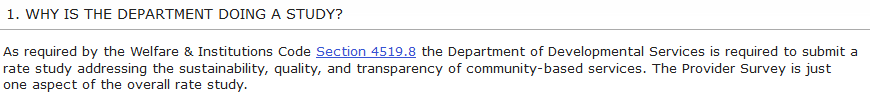 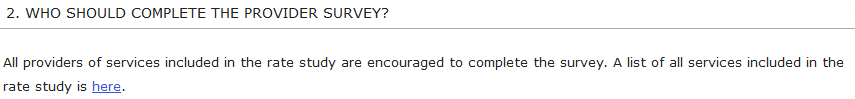 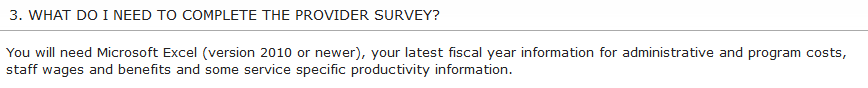 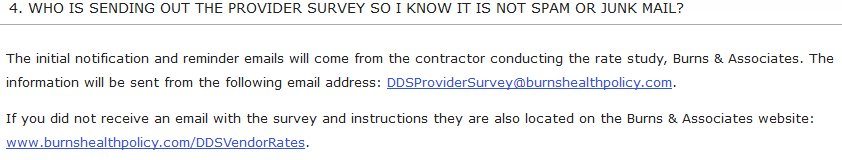 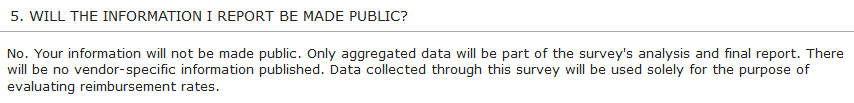 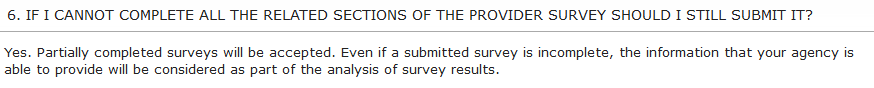 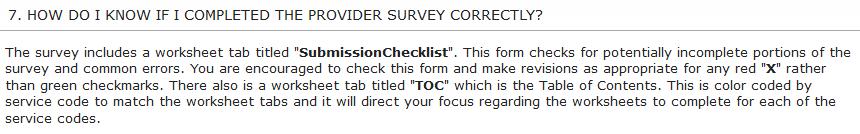 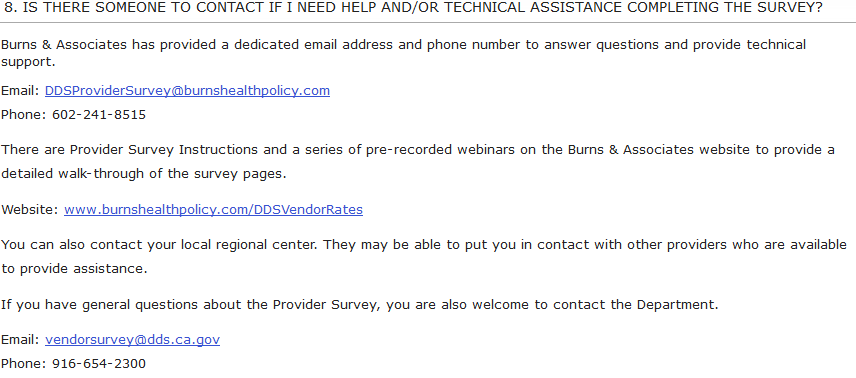 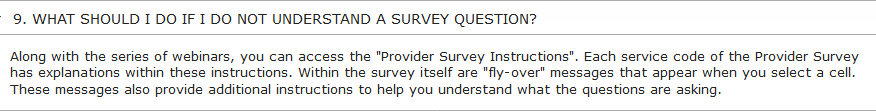 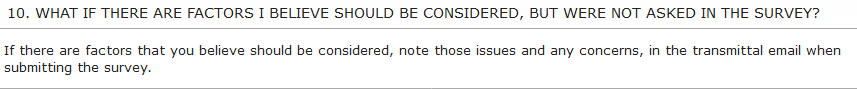 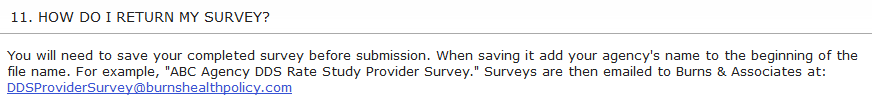 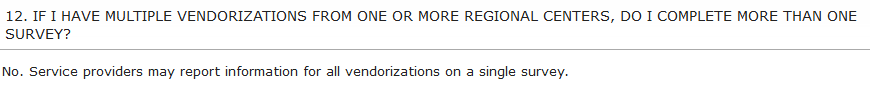 